THE A.D.C. CORPORATION	           ADC-QCS/JV SDVOB8966 NORTH 6800 WEST                           David Allen  AMERICAN FORK, UTAH 84003           Service Disabled Veteran Owned BusinessDANIEL L. RICHARDS PRESIDENT      ESTABLISHED 1980                                  LOOKING TO THE FUTUREBUILDING ON THE PASTADC CORP. DUN's #083920173 cage 5C185 		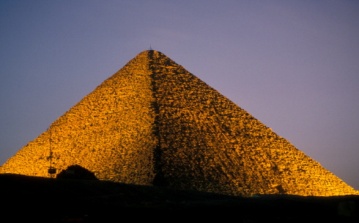 ADC-QCS JV DUN's #964823723 cage 6HVo5 SDVOBLine Card Company Overview – The ADC Corp. was established in 1982 for the purpose of Acquisition, Development and Construction of properties in Utah, Arizona and Colorado.  Licensed in Utah and Arizona as General Contractors B-100 and E-100  Territory of work, Utah, Arizona, WyomingProducts and Services – Specialized in small commercial ground up developments including vertical construction.Including specialty equipment, material handling equipment and heavy equipment operators.Rubber Tire Loaders, Dump Trucks, Track and Rubber Tired Hoe, Skid SteersGovernment Contracts, Underground Utilities, Site PreparationArchitectural design service, land planning, interior design ADA Compliance AssessmentCustom home builders since 1980 Performance – Working with Local Governments in Public Improvements, Private developers in commercial and residential site improvements. Design and build small commercial buildings, usually less than 60,000 sq ft. Bonding capabilities.Owner and Key Personal:Owner:	Daniel Larsen Richards; Started in construction after graduating from Utah State University 1971, Licensed B-100  E-100David R. Allen, Arizona interior renovations, new and remodel, commercial and residential. Experienced and professional since 1971  Service Disabled Veteran Owned Business SDVOB, CEO ADC-QSC/JV  Key Personal: John Adamson, Vertical construction, footing, framing, finish, since1990. Supervisor of all vertical construction projects, Licensed B-100 Derrek Richards, On site supervisor, equipment, cast in place concreteRick DeHass, Heavy equipment operator and utility placement supervisor since 1979, Licensed E-100 Kelly Salmans, Architectural design, land planning, interior design services Construction design experience ADA accessibility design. since 1980. PR Bo Barratt,  Utah , Heavy equipment operator. References – USDA, Forest Service, Spanish Fork City, American Fork City, Lehi City, Keller Construction, Arnell-West Construction, Arrow Star Construction, WW Clyde General Contractors, DFCF State of Utah UVU Orem, others upon request. NAICS236220, Commercial and Institutional Building Construction237110, Water and Sewer Line and Related Structures Construction, Bridges237210, Land Subdivision238910, Site Preparation Contractors236118, Remodelers236115, New Single-Family Housing Construction236116, New Multifamily Housing Construction238990, Other Specialty Trade Contractors, HVAC, Concrete, Frame, Finish237990, Outdoor Rec. Facility, Open Space, Retaining Wall, Timber Clearing541310, Architectural Design Services541320, Land Use Design Services541410, Interior Design Services Lead Paint Abatement Service, Paint removal CertifiedPre Cast Concrete Fence, Sound Wall, Manufacture and Installation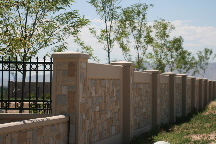 